`	Stichting Penninga’s MolenJoure,  9 juni 2020.Geachte heren,Hierbij doe ik u de jaarrekening 2019 (2018) toekomen.Inhoudsopgave:Penninga’s MolenBalans per 31 december 2019 (2018)Exploitatierekening 2019 (2018)Toelichting op enkele posten van de balans per 31 december 2019SkarrenmouneBalans per 31 december 2019 (2018)Exploitatierekening 2019 (2018)Toelichting op enkele posten van de balans per 31 december 2019Geconsolideerd overzichtSamengevoegde balans per 31 december 2019 (2018)Samengevoegde exploitatierekening per 31 december 2019 (2018)Vertrouwende u hiermede voldoende te hebben ingelicht,S. SteenstraAdministrateur Stichting Penninga’s Molen Blz. 2STICHTING PENNINGA’S MOLENBALANS PER 31 DECEMBER 2019 (2018) AFD. PENNINGA’S MOLEN		31-12-2019		31-12-2018	ActivaVaste activa:Molen		p.m.		p.m.Toiletvoorziening	€	-	€	640Vlottende activa:Vorderingen (inclusief subsidies)	€	1.277	€	3.857Voorraden	€	170	€	318Liquide middelen:Kas	€	50	€	65Bank	€	1.579	€	1.240Deposito bank	€	17.500	€	13.000		Totaal	€	20.576	€	19.120		31-12-2019		31-12-2018PassivaEigen vermogen:Algemene Reserve	€	4.930	€	4.519Voorzieningen:Reserve onderhoud	€	14.639	€	8.800Reserve oninbare vorderingen	€	-	€	1.000Vreemd vermogen:Rekening-courant afdeling Skarrenmoune	€	827	€	3.110Crediteuren	€	180	€	1.691Totaal	€	20.576	€	19.120Blz. 3                                            STICHTING PENNINGA’S MOLENEXPLOITATIEREKENING 2019 (2018) AFD. PENNINGA’S MOLENBaten:		2019		2018Subsidie en restauratiebijdragen	€	5.520	€	6.230Verkoop meel e.d.	€	2.043	€	3.161Donaties	€	2.760	€	2.122Doorberekende kosten	€	300	€	300	€	10.623	€	11.813		---------------------		---------------------Lasten:Restauratie/onderhoud	€	1.861	€	6.621Waarvan t.l.v. reserve onderhoud	€	161	€	4.550	€	1.700	€	2.071Toevoeging reserve onderhoud	€	6.000	€	5.230Afname reserve oninbare vorderingen	€	-/- 1.000	€	-/-2.000Afschrijving toiletvoorziening 	€	640	€	640Inkoop tarwe, rogge en spelt	€	679	€	1.293Algemene kosten	€	2.193	€	1.367	€	10.212	€	8.601		---------------------		---------------------Exploitatieresultaat 2019 (2018)	€	411	€	3.212Blz. 4TOELICHTING OP ENKELE POSTEN VAN DE BALANS PER 31 DECEMBER 2019 AFD. PENNINGA’S MOLEN:PASSIVA:ALGEMENE RESERVE:Balans per 1 januari 2019			€	4.519Resultaat 2019			€	411Balans per 31 december 2019			€	4.930VOORZIENINGEN:RESERVE ONDERHOUD:Balans per 1 januari 2019			€	8.800Toevoeging Sim subsidie 2019 Rijk			€	4.500Toevoeging in verband met Sim onderhoud 2019/2024		€	1.500			€	14.800Afname, uitgaven onderhoud 			€	161Balans per 31 december 2019			€	14.639Blz. 5STICHTING PENNINGA’S MOLENBALANS PER 31 DECEMBER 2019 (2018) AFD. SKARRENMOUNE		31-12-2019		31-12-2018	ActivaVaste activa:Molen		p.m.		p.m.Vlottende activa:Vorderingen (inclusief subsidies)	€	750	€	3.750Rekening-courant afd. Penninga’s Molen	€	827	€	3.110Liquide middelen:Deposito Rabobank	€	10.000	€	-Totaal	€	11.577	€	6.860		31-12-2019		31-12-2018PassivaEigen vermogen:	Algemene reserve	€	6.409	€	6.263Voorzieningen:Reserve onderhoud	€	5.168	€	597Totaal	€	11.577	€	6.860Blz. 6STICHTING PENNINGA’S MOLENEXPLOITATIEREKENING 2019 (2018) AFD. SKARRENMOUNEBaten:		2019		2018Subsidies	€	5.500	€	1.000Donaties	€	150	€	218	€	5.650	€	1.218		---------------------		---------------------Lasten:Kosten onderhoud/restauratie	€	558	€	1.616Waarvan t.l.v. reserve onderhoud	€	161	€	747	€	397	€	869Algemene kosten	€	375	€	300Toevoeging reserve onderhoud	€	4.732	€	-	€	5.504	€	1.169		---------------------		---------------------Exploitatieresultaat	€	146	€	49Blz. 7STICHTING PENNINGA’S MOLENTOELICHTING OP ENKELE POSTEN VAN DE BALANS PER 31 DECEMBER 2019 AFD. SKARRENMOUNE:ALGEMENE RESERVE:Balans per 1 januari 2019			€	6.263	Exploitatie resultaat 2019			€	146Balans per 31 december 2019			€	6.409RESERVE ONDERHOUD:Balans per 1 januari 2019			€	597Toevoeging:Sim subsidie 2019 Rijk			€	4.500Correctie Brim subsidie 2018			€	232			€	5.329Afname:Uitgaven onderhoud 2019			€	161Balans per 31 december 2019			€	5.168Blz. 8STICHTING PENNINGA’S MOLENSAMENGEVOEGDE BALANS PER 31 DECEMBER 2019 (2018) Activa		31-12-2019		31-12-2018	Vaste activa:Molens		p.m.		p.m.Toiletvoorziening	€	-	€	640		---------------------		---------------------Vlottende activa:Vorderingen (inclusief subsidies)	€	2.027	€	7.607Voorraden	€	170	€	318	€	2.197	€	7.925	---------------------			---------------------Liquide middelen:Kas	€	50	€	65Banktegoeden	€	29.079	€	14.240	€	29.129	€	14.305	---------------------		---------------------				Totaal	€	31.326	€	22.870		31-12-2019		31-12-2018PassivaEigen vermogen:Algemene Reserve	€	11.339	€	10.782Voorzieningen:Reserve onderhoud	€	19.807	€	9.397Reserve oninbare vorderingen	€	-	€	1.000Vreemd vermogen:Crediteuren	€	180	€	1.691Totaal	€	31.326	€	22.870Blz. 9STICHTING PENNINGA’S MOLENSAMENGEVOEGDE EXPLOITATIEREKENING PER 31 DECEMBER 2019 (2018) Baten:		2019		2018Subsidies en restauratiebijdragen	€	11.020	€	7.230Verkoop meel e.d.	€	2.043	€	3.161Donaties	€	2.910	€	2.340	€	15.973	€	12.731		---------------------		---------------------Lasten:Restauratie/onderhoud	€	2.419	€	8.237Waarvan t.l.v. reserve onderhoud	€	322	€	5.297	€	2.097	€	2.940Toevoeging reserve onderhoud	€	10.732	€	5.230Afname/toevoeging reserve oninbarevorderingen	€	-/- 1.000	€	-/-2.000Afschrijving toiletvoorziening 	€	640	€	640Inkoop tarwe en rogge	€	679	€	1.293Algemene kosten	€	2.268	€	1.367	€	15.416	€	9.470		---------------------		---------------------Exploitatieresultaat 2019 (2018)	€	557	€	3.261Blz. 10Stichting Penninga’s Molen te JoureOndertekening en goedkeuring jaarrekening 2019 door het bestuur.Joure,  9 juni 2020.H. Uijlenbroek, voorzitterTh. Andreae, penningmeesterH. Zuidstra, coördinator MolenaarsJ. Kooistra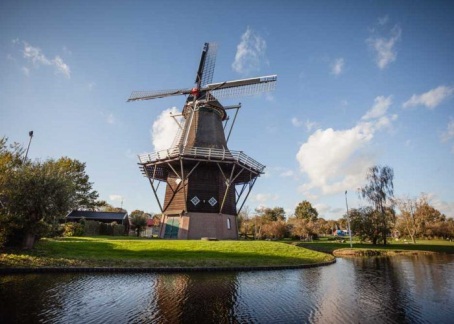 Aan het bestuur van de Stichting Penninga’s MolenTolhuisweg 12A8501 ZR  JOUREPostadres: Postbus 768500 AB  JOURE